Рекомендации по работе с презентацией к классному часу «Московский транспорт: развитие, безопасность» для обучающихся 7-8 классовЦель: формирование ценности здорового и безопасного образа жизни.Задачи: расширение знаний обучающихся об общественном транспорте города Москвы, его развитии; формирование навыка соблюдения правил поведения на общественном транспорте и на дорогах;воспитание чувства ответственности.Методический материал носит рекомендательный характер; учитель, принимая во внимание особенности каждого класса, может варьировать вопросы, их количество, менять этапы занятия.СлайдКомментарии для учителя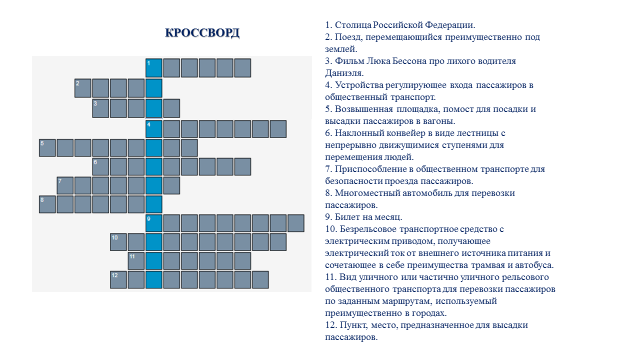 Учитель предлагает ученикам отгадать ключевое слово, которое является темой классного часа, решив кроссворд.Столица Российской Федерации.Поезд, перемещающийся преимущественно под землей.Фильм Люка Бессона про лихого водителя Даниэля.Устройство, регулирующее вход пассажиров в общественный транспорт.Возвышенная площадка, помост для посадки и высадки пассажиров в вагоны.Наклонный конвейер в виде лестницы с непрерывно движущимися ступенями для перемещения людей.Приспособление в общественном транспорте для безопасности проезда пассажиров.Многоместный автомобиль для перевозки пассажиров.Билет на месяц.Безрельсовое транспортное средство с электрическим приводом, получающее электрический ток от внешнего источника питания и сочетающее в себе преимущества трамвая и автобуса.Вид уличного или частично уличного рельсового общественного транспорта для перевозки пассажиров по заданным маршрутам, используемый преимущественно в городах.Пункт, место, предназначенное для высадки пассажиров.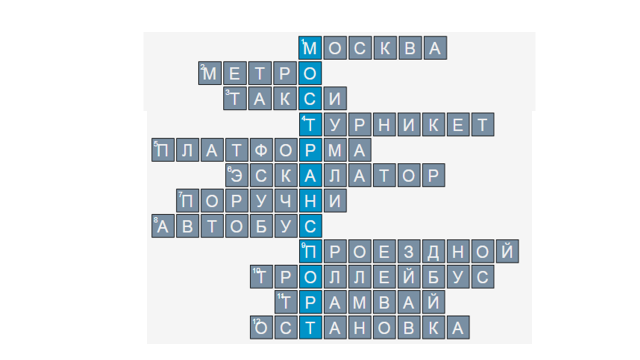 Ответы на кроссворд:МоскваМетроТаксиТурникетПлатформаЭскалаторПоручниАвтобусПроезднойТроллейбусТрамвайОстановка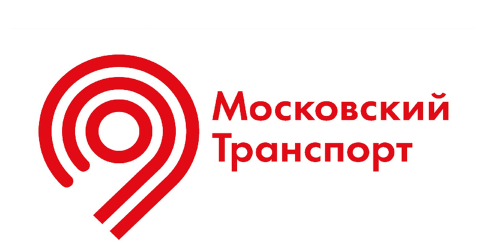 Тема «Московский транспорт: развитие, безопасность».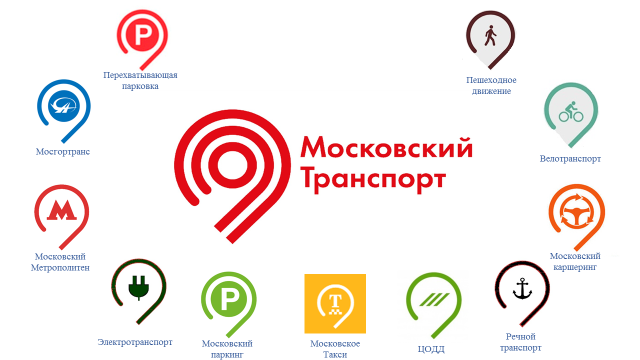 Задание: Сгруппируйте элементы единой системы московского транспорта в соответствии с задачами, которые ими решаются.Для учителя: Перехватывающие парковки, Мосгортранс, Московский метрополитен, Электротранспорт, Московский паркинг, Такси, ЦОДД (Центр организации дорожного движения), Речной транспорт, Московский каршеринг, велотранспорт, пешеходное движение.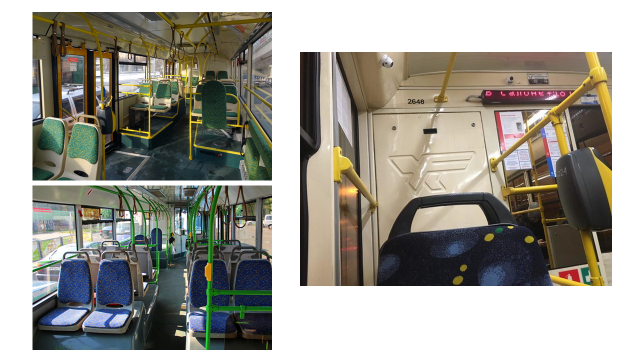 Задание: Рассмотрите слайд с изображениями салонов наземного транспорта. Какие элементы обеспечения безопасности, предусмотренные в салоне наземного транспорта, вы видите на изображениях? Определите их назначение.Для учителя: поручни, запасной выход, молоточек для разбивания стекол, памятки о правилах пользования, знак огнетушителя и огнетушитель, пандус для маломобильных пассажиров, камеры наблюдения, электронные информационные табло, знак наличия у водителя аптечки, клавиши остановки, кондиционирование салона и др.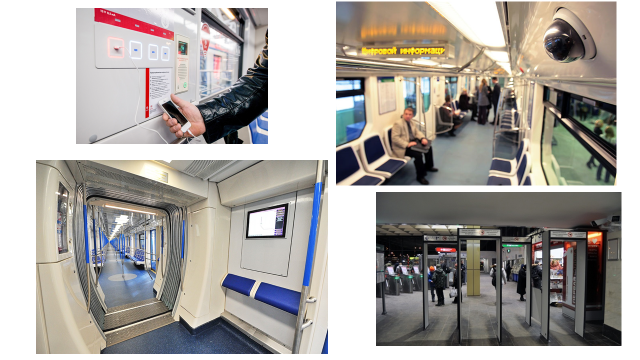 Задание: Рассмотрите слайд с изображениями Московского метро. Какие элементы обеспечения безопасности, предусмотренные в салоне метро, вы видите на изображениях? Определите их назначение.Для учителя: поручни, памятки о правилах пользования метро, огнетушитель, камеры наблюдения, электронные информационные табло, кондиционирование салона, подпорки для стоящих пассажиров, рамки металлоискателя при входе в метро, места для зарядки гаджетов, мягкие сиденья и др.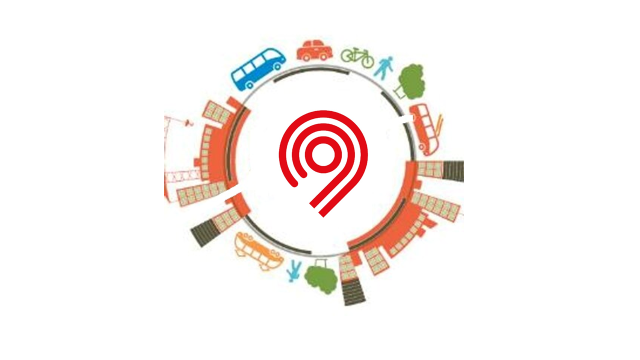 Учитель предлагает посмотреть видеоролик о московском общественном транспорте без звука и составить текст по правилам пользования общественным транспортом, которым может быть озвучен видеосюжет.https://www.youtube.com/watch?v=p-8sg_N4_iA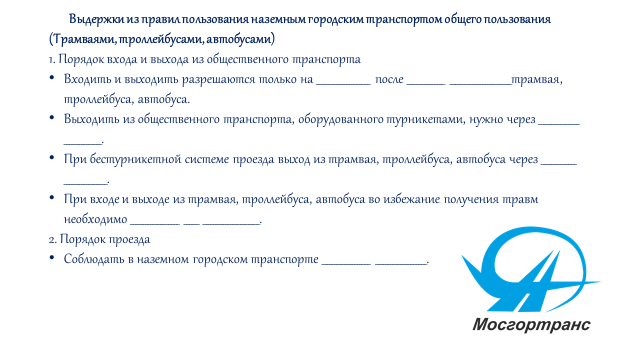 *Задание: прочитайте Правила пользования трамваями, троллейбусами, автобусами и вставьте пропущенные слова.Для учителя: остановках, полной остановки; все двери, передней; все двери; держаться за поручни; общественный порядок.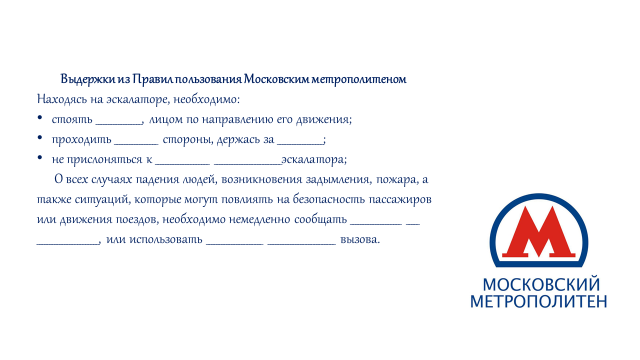 *Задание: прочитайте Правила пользования Московским метрополитеном и вставьте пропущенные слова.Для учителя: справа; с левой, поручень; неподвижным частям; дежурному по станции, колонны экстренного.